SCHEDA ISCRIZIONE CORSO DI PREPARAZIONE 
AL CONCORSO DSGA ORGANIZZATO DA PROTEO MARCHEAnno 2019Cognome……………………………           Nome…………………………………  Nato/a  a…………………………    Prov. …..           il ……………………..Residente a…………………………	 Prov……………Via/Piazza ………………………………………..CAP…………..	Titolo di studio………………………………..	Professione………………………………….Sede di lavoro……………………………….Cellulare/telefono……………………………   	  E-mail…………………………………………………. 	Possono iscriversi coloro che hanno i requisiti per l’accesso al concorso per DSGA o personale amministrativo in servizio ai fini dell’aggiornamento professionale. 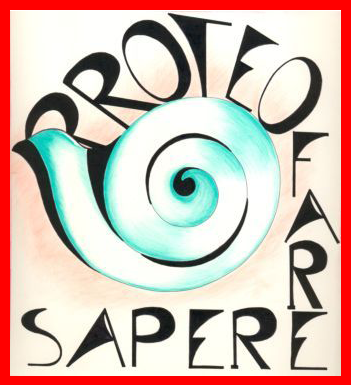             MARCHE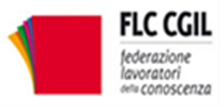 